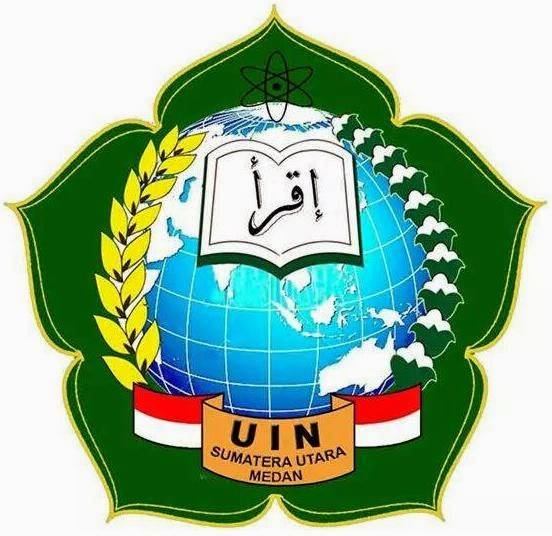 “UPAYA MENINGKATKAN HASIL BELAJAR SISWA PADA MATA PELAJARAN MATEMATIKA MENGGUNAKAN STRATEGI PEMBELAJARAN INKUIRI DI KELAS IV MIS NIDAUL INSAN DESA TENGAH KECAMATAN PANTAI LABU KABUPATEN DELI SERDANG TAHUN PELAJARAN 2017/2018”SKRIPSIDiajukan Untuk Melengkapi Tugas-Tugas Dan Memenuhi Syarat-Sayarat Untuk Mencapai Gelar Sarjana Pendidikan (S. Pd)Dalam Ilmu Tarbiyah Dan KeguruanOLEH:SITI ROHANANIM. 36.14.4.055PENDIDIKAN GURU MADRASAH IBTIDAIYAHFAKULTAS ILMU TARBIYAH DAN KEGURUANUNIVERSITAS ISLAM NEGERISUMATERA UTARAMEDAN2018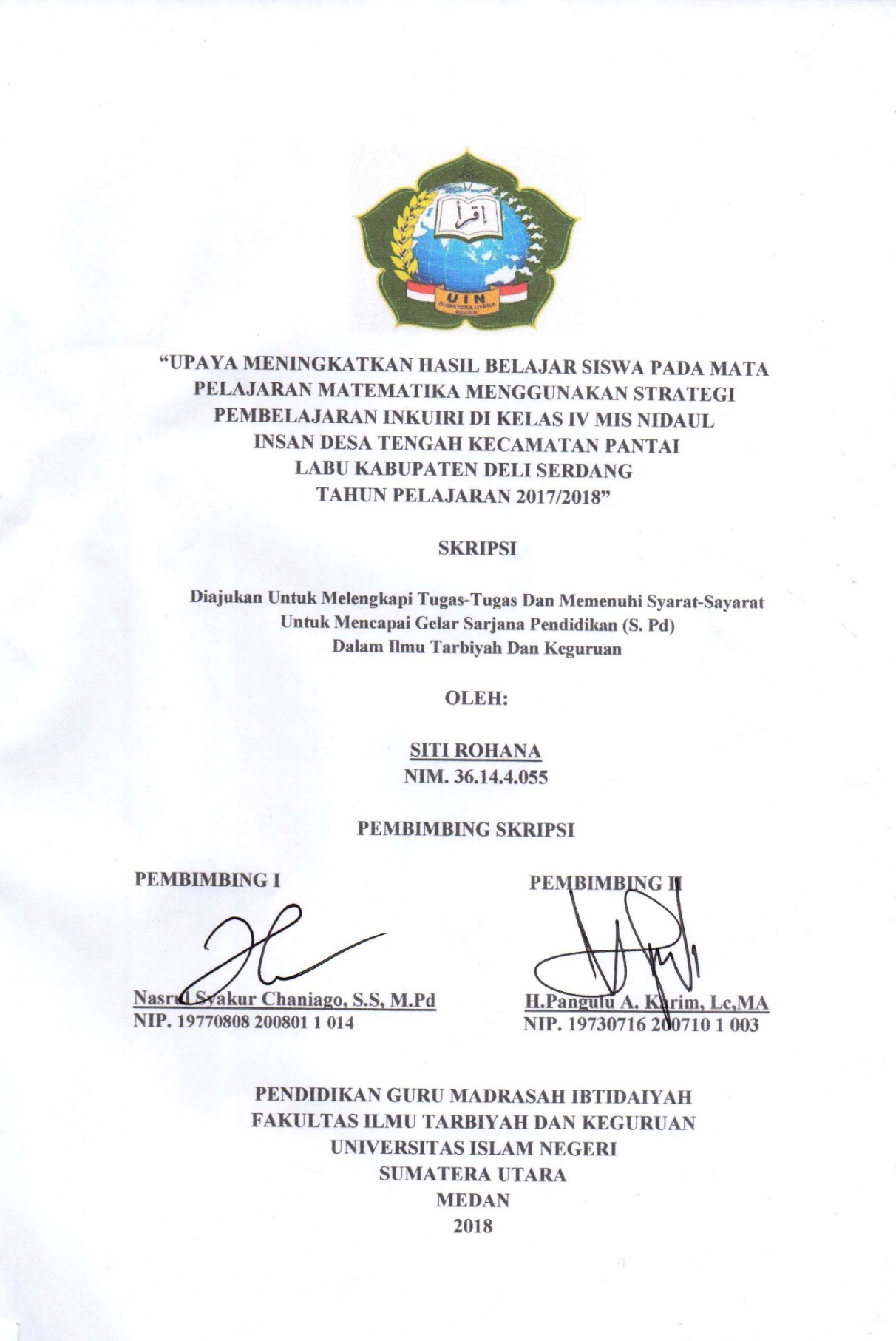 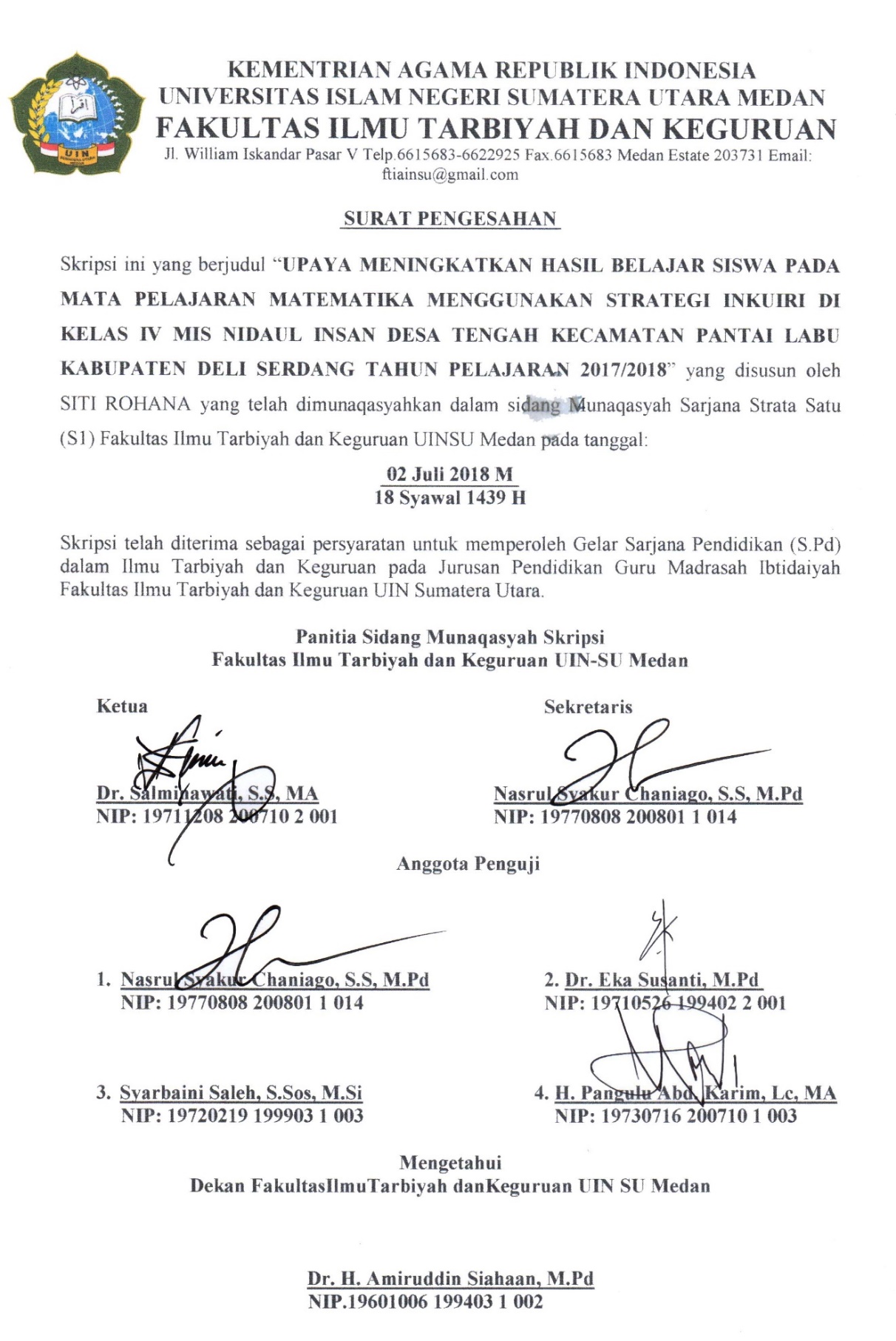 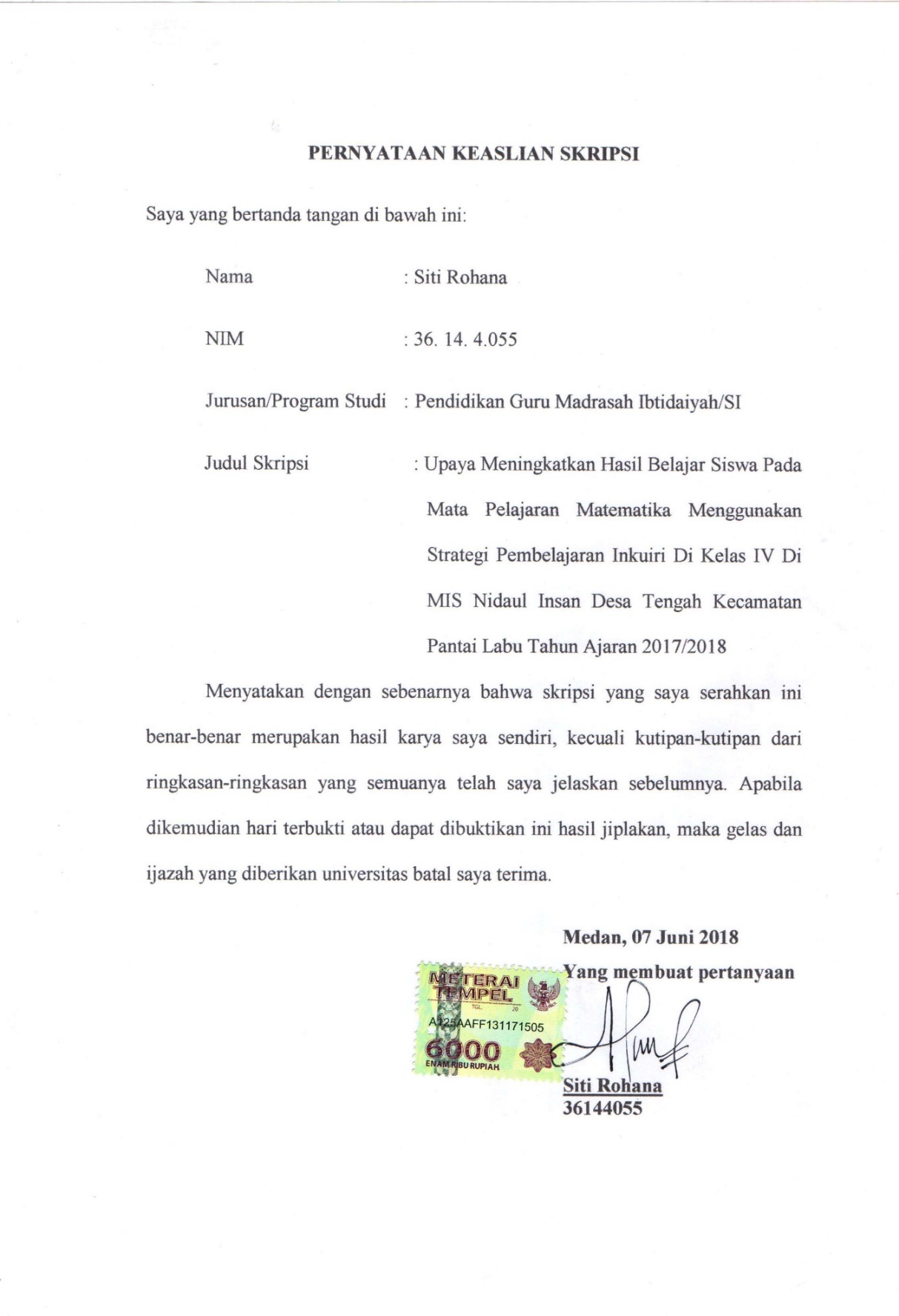 